Порядок действий для привязки ЭД «Факт поставки» к ЭД «Заявка БУ/АУ на выплату средств» В заявке БУ/АУ на выплату средств необходимо зайти на вкладку расшифровка: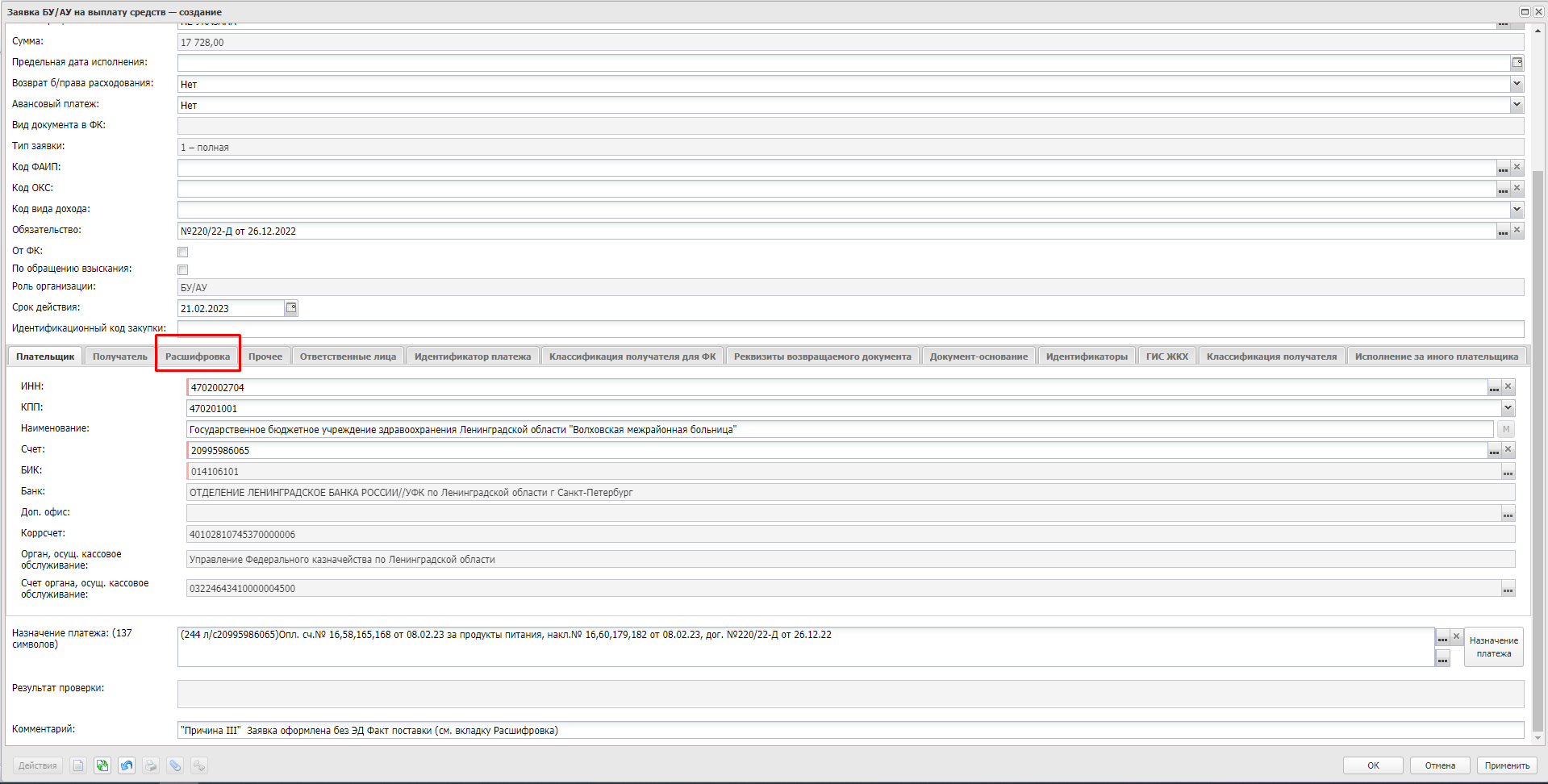 Открыть на редактирование необходимую строку расшифровки: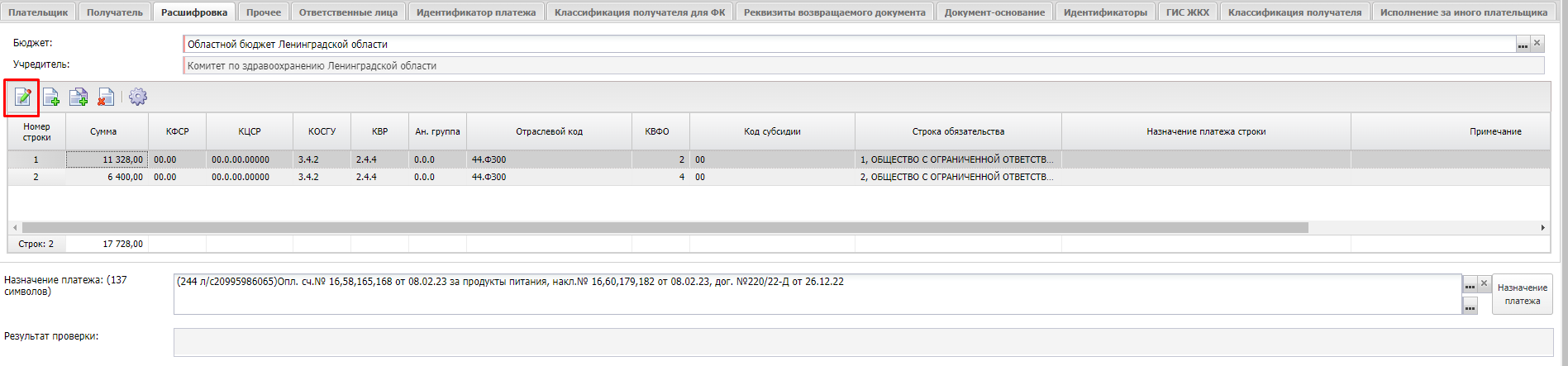 Открыть список фактов поставки: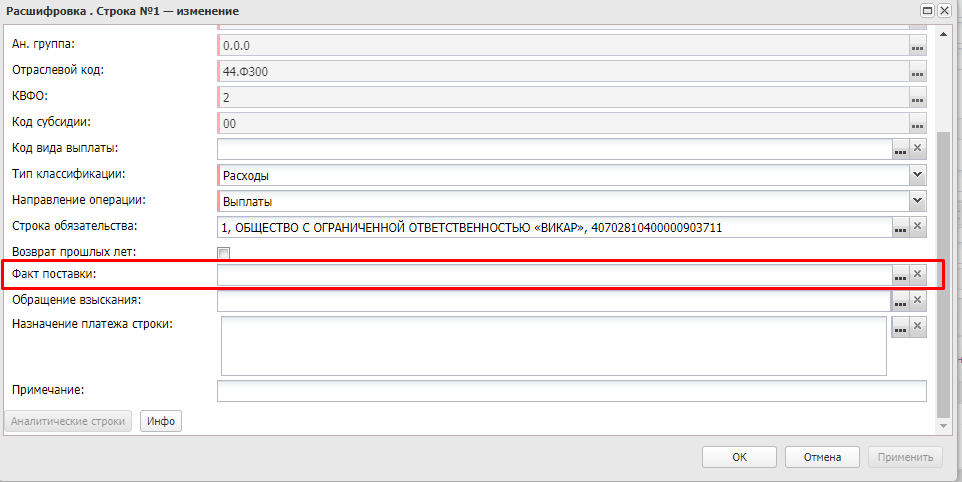 При возникновении следующей ошибки закрыть окно и очистить поле  «Дата с:»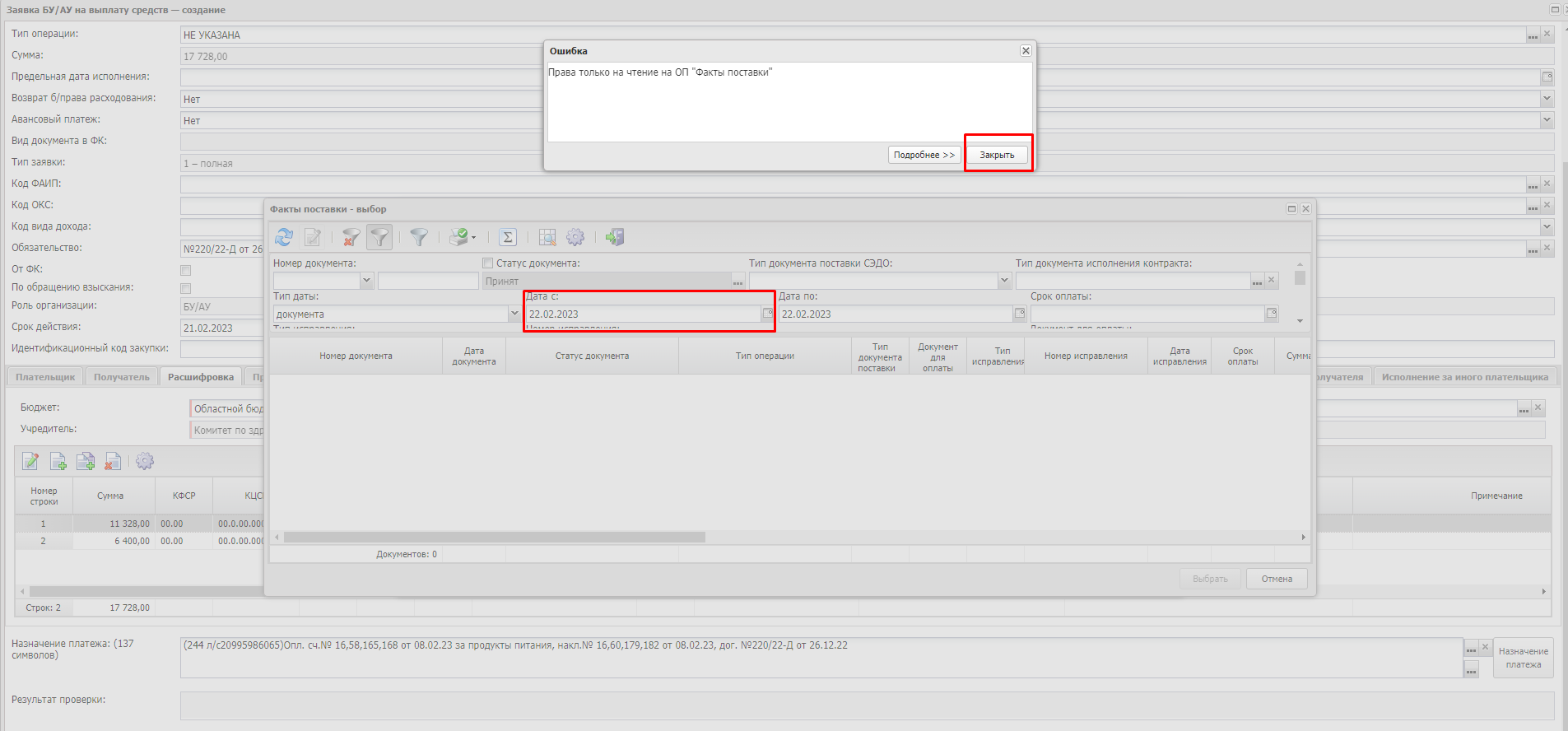 Обновить страницу, снова закрыть ошибку и выбрать необходимый ЭД «Факт поставки»: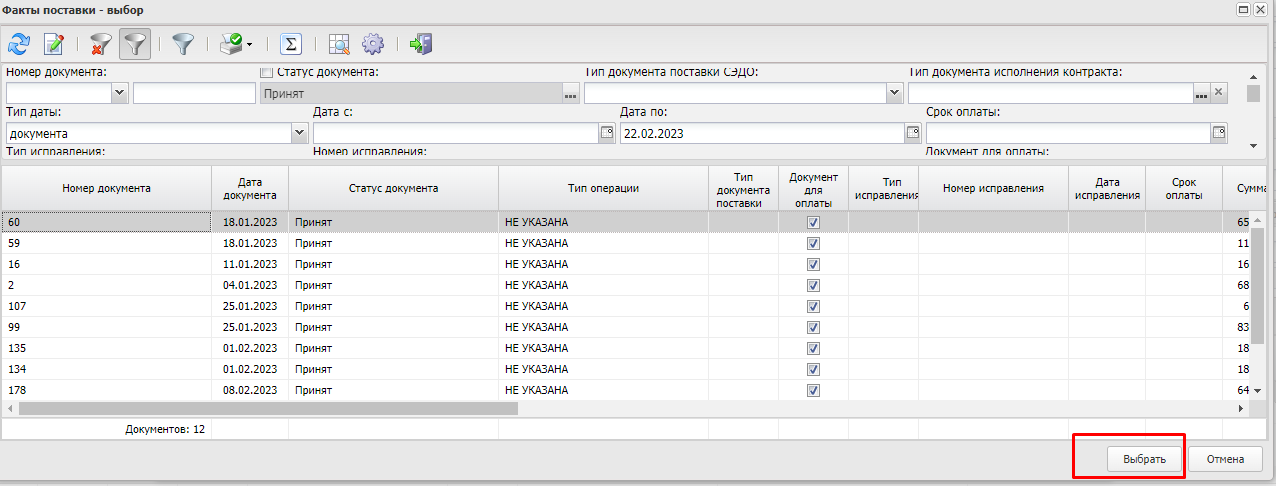 В итоге поле должно быть заполнено.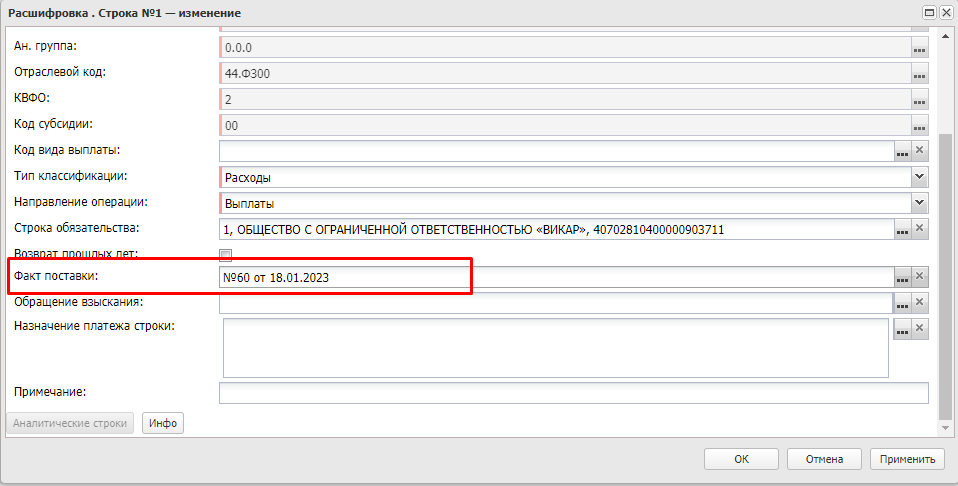 Для каждого ЭД «Факт поставки» в ЭД «Заявка БУ/АУ на выплату средств» должна быть своя строка расшифровки.